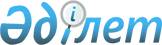 О внесении изменений и дополнений в приказ Председателя Агентства Республики Казахстан по регулированию деятельности регионального финансового центра города Алматы от 8 мая 2008 года № 04.2-09/119 "Об установлении требований к эмитентам, чьи ценные бумаги предполагаются к включению или включены в список специальной торговой площадки регионального финансового центра города Алматы, а также к таким ценным бумагам"
					
			Утративший силу
			
			
		
					Приказ и.о. Председателя Агентства Республики Казахстан по регулированию деятельности регионального финансового центра города Алматы от 3 августа 2010 года № 04.2-40/124. Зарегистрирован в Министерстве юстиции Республики Казахстан от 20 сентября 2010 года № 6502. Утратил силу постановлением Правления Национального Банка Республики Казахстан от 22 октября 2014 года № 189      Сноска. Утратил силу постановлением Правления Национального Банка РК от 22.10.2014 № 189 (вводится в действие с 01.01.2015).      В соответствии с подпунктом 5) статьи 6 Закона Республики Казахстан от 5 июня 2006 года "О региональном финансовом центре города Алматы" ПРИКАЗЫВАЮ:



      1. Внести в приказ Председателя Агентства Республики Казахстан по регулированию деятельности регионального финансового центра города Алматы от 8 мая 2008 года № 04.2-09/119 "Об установлении требований к эмитентам, чьи ценные бумаги предполагаются к включению или включены в список специальной торговой площадки регионального финансового центра города Алматы, а также к таким ценным бумагам" (зарегистрированный в Реестре государственной регистрации нормативных правовых актов под № 5223, опубликованный в "Юридической газете" от 6 июня 2008 года № 85 (1485)), следующие изменения и дополнения:



      в пункте 8 приказа:



      в абзаце первом цифры "8-9" заменить цифрами "8, 9 и 12";



      в абзаце втором слова "пунктом 10-12" заменить словами "пунктами 10, 11";



      в приложении к вышеуказанному приказу:



      в пункте 1:



      дополнить подпунктом 6-1) следующего содержания:

      "6-1) исламские ценные бумаги - исламские арендные сертификаты и исламские сертификаты участия;";



      подпункт 17) изложить в следующей редакции:

      "17) реструктуризация обязательств эмитента - комплекс административных, юридических, финансовых, организационно-технических и других мероприятий и процедур, реализуемых эмитентом на основании плана реструктуризации, утвержденного в порядке, установленном Законом Республики Казахстан от 31 августа 1995 года "О банках и банковской деятельности в Республике Казахстан" либо плана реабилитации, утвержденного в порядке, установленном Законом Республики Казахстан от 21 января 1997 года "О банкротстве".";



      в части третьей пункта 2:



      в подпункте 7) знак препинания "." заменить знаком препинания ";";



      дополнить подпунктом 8) следующего содержания:

      "8) исламские ценные бумаги.";



      абзац четвертый подпункта 5) пункта 4 изложить в следующей редакции:

      "Во время нахождения акций в данной категории официального списка допускается снижение собственного капитала:

      финансовой организации при соблюдении пруденциального норматива по достаточности собственного капитала, установленного уполномоченным органом по регулированию и надзору финансового рынка и финансовых организаций;

      эмитента, не являющегося финансовой организацией, до величины, равной семидесяти процентам от суммы, эквивалентной восьми миллионам пятистам шестидесяти тысячекратному размеру МРП, но не ниже уставного капитала эмитента, согласно финансовой отчетности на последнюю отчетную дату, подтвержденной аудиторским отчетом.";



      абзац четвертый подпункта 5) пункта 5 изложить в следующей редакции:

      "Во время нахождения акций в данной категории официального списка допускается снижение собственного капитала:

      финансовой организации при соблюдении пруденциального норматива по достаточности собственного капитала, установленного уполномоченным органом по регулированию и надзору финансового рынка и финансовых организаций;

      эмитента, не являющегося финансовой организацией, до величины, равной семидесяти процентам от суммы, эквивалентной ста семидесяти одному тысячекратному размеру МРП, но не ниже уставного капитала эмитента, согласно финансовой отчетности на последнюю отчетную дату, подтвержденной аудиторским отчетом.";



      в подпункте 5) пункта 10:



      знак препинания ";" заменить знаком препинания ".";



      дополнить абзацем вторым следующего содержания:

      "Во время нахождения долговых ценных бумаг в данной подкатегории официального списка допускается снижение собственного капитала финансовой организации при соблюдении пруденциального норматива по достаточности собственного капитала, установленного уполномоченным органом по регулированию и надзору финансового рынка и финансовых организаций;";



      пункт 10-1 изложить в следующей редакции:

      "10-1. Для включения долговых ценных бумаг акционерного общества "Фонд национального благосостояния "Самрук-Казына" в сектор "долговые ценные бумаги" категории "долговые ценные бумаги с рейтинговой оценкой (наивысшая категория)" официального списка специальной торговой площадки финансового центра и их нахождения в нем данные долговые ценные бумаги и их эмитент должны соответствовать требованиям, установленным подпунктами 1), 3), 6), 7) и 8) пункта 8 настоящих Требований.

      Перечень информации, раскрываемой акционерным обществом "Фонд национального благосостояния "Самрук-Казына", определяется внутренними документами фондовой биржи.";



      в подпункте 5) пункта 11:



      знак препинания ";" заменить знаком препинания ".";



      дополнить абзацем вторым следующего содержания:

      "Во время нахождения долговых ценных бумаг в данной подкатегории официального списка допускается снижение собственного капитала финансовой организации при соблюдении пруденциального норматива по достаточности собственного капитала, установленного уполномоченным органом по регулированию и надзору финансового рынка и финансовых организаций;";



      дополнить пунктами 11-1, 11-2 и 11-3 следующего содержания:

      "11-1. Сектор "исламские ценные бумаги" подразделяется на две категории: исламские арендные сертификаты и исламские сертификаты участия.

      11-2. Для включения исламских ценных бумаг в сектор "исламские ценные бумаги" категории "исламские арендные сертификаты" официального списка специальной торговой площадки финансового центра и их нахождения в нем данные ценные бумаги, их эмитент и оригинатор должны соответствовать следующим требованиям:

      1) эмитент является юридическим лицом, созданным в организационно-правовой форме акционерного общества либо товарищества с ограниченной ответственностью;

      2) государственная регистрация оригинатора осуществлена не менее чем за три года до дня подачи заявления о включении исламских ценных бумаг в официальный список. В соответствии с внутренними документами фондовой биржи может быть произведен зачет срока существования организации (организаций), в результате реорганизации которой (которых) был создан оригинатор;

      3) рейтинговая оценка присвоена исламской ценной бумаге и оригинатору одним из рейтинговых агентств, входящих в перечень рейтинговых агентств, рейтинговые оценки которых признаются уполномоченным органом по регулированию деятельности финансового центра. При этом фондовая биржа принимает во внимание только ту рейтинговую оценку, которая была присвоена (подтверждена, обновлена) в течение последних двенадцати месяцев. При наличии рейтинговых оценок, присвоенных несколькими рейтинговыми агентствами, принимается во внимание последняя из этих оценок;

      4) оригинатор составляет финансовую отчетность в соответствии с МСФО или СФО США;

      5) инициатор допуска предоставляет финансовую отчетность оригинатора, подтвержденную аудиторским отчетом, не менее чем за:

      последние три завершенных финансовых года, если заявление о включении исламских ценных бумаг в данную категорию подано по истечении четырех месяцев с даты окончания последнего завершенного финансового года;

      три последовательных завершенных финансовых года, предшествующих последнему завершенному финансовому году, если заявление о включении исламских ценных бумаг в данную категорию подано в течение четырех месяцев с даты окончания последнего завершенного финансового года.

      С даты составления последней предоставленной инициатором допуска финансовой отчетности оригинатора, по которой выпущен аудиторский отчет или отчет по обзору промежуточной финансовой информации (полного комплекта промежуточной финансовой отчетности оригинатора), должно пройти не более шести месяцев до даты подачи заявления о включении исламских ценных бумаг в данную категорию.

      Если с даты составления последней финансовой отчетности за завершенный финансовый год, подтвержденной аудиторским отчетом, прошло более шести месяцев до дня подачи заявления о включении исламских ценных бумаг в данную категорию, инициатор допуска предоставляет аудиторский отчет по промежуточной финансовой отчетности или отчет по обзору промежуточной финансовой информации (полного комплекта промежуточной финансовой отчетности оригинатора);

      6) собственный капитал оригинатора не может быть меньше его уставного капитала согласно финансовой отчетности на последнюю отчетную дату, подтвержденной аудиторским отчетом. При этом собственный капитал оригинатора составляет сумму, эквивалентную не менее восьми миллионов пятисот шестидесяти тысячекратного размера МРП согласно финансовой отчетности оригинатора на последнюю отчетную дату, подтвержденной аудиторским отчетом;

      7) чистая прибыль оригинатора за два из трех последних лет составляет сумму, эквивалентную не менее восьмидесяти пяти тысяч шестисоткратного размера МРП согласно финансовой отчетности на последнюю отчетную дату, подтвержденной аудиторским отчетом;

      8) проспект выпуска исламских ценных бумаг должен быть согласован советом по принципам исламского финансирования оригинатора;

      9) величина левереджа оригинатора не превышает двух согласно финансовой отчетности на последнюю отчетную дату, подтвержденной аудиторским отчетом;

      10) инициатор допуска представляет финансовую отчетность эмитента на последнюю отчетную дату;

      11) уставный капитал эмитента полностью оплачен учредителем;

      12) объекты имущества, входящего в состав выделенных активов, сдаются в аренду (финансовый лизинг) в течение двух лет до дня подачи заявления о включении исламских ценных бумаг в официальный список либо заключен договор между оригинатором и эмитентом о сдаче в аренду (финансовый лизинг) объектов имущества, составляющего выделенные активы, на срок обращения исламских ценных бумаг;

      13) оценка выделенных активов эмитента производится одним из оценщиков, входящим в перечень признаваемых фондовой биржей оценщиков;

      14) не менее семидесяти пяти процентов доходов по выделенным активам составляют доходы, полученные в результате сдачи имущества в аренду (финансовый лизинг);

      15) объекты имущества, входящие в состав выделенных активов, не обременены.

      11-3. Для включения исламских ценных бумаг в сектор "исламские ценные бумаги" категории "исламские сертификаты участия" официального списка специальной торговой площадки финансового центра и их нахождения в нем данные ценные бумаги, их эмитент и оригинатор должны соответствовать следующим требованиям:

      1) предусмотренным в подпунктах 1), 2), 3) 4), 5), 6), 7), 8), 9), 10), 11) пункта 11-2 настоящих Требований;

      2) эмитент является юридическим лицом, созданным для выпуска исламских ценных бумаг с целью последующего использования привлеченных средств от выпуска для развития существующего инвестиционного проекта;

      3) инвестиционный проект имеет прозрачную схему движения денежных средств, которая предполагает наличие объекта (источника), аккумулирующего денежные средства и механизма распределения данных денежных средств, а также основных источников затрат инвестиционного проекта;

      4) рентабельность инвестиционного проекта согласно его проектной документации является положительной величиной;

      5) оценка имущества, внесенного оригинатором в инвестиционный проект, производится одним из оценщиков, входящим в перечень признаваемых фондовой биржей оценщиков.";



      подпункт 2) пункта 13-1 изложить в следующей редакции:

      "2) дефолта эмитента по выплате вознаграждения по своим обязательствам (за исключением вознаграждения за последний купонный период в случае, если данный выпуск долговых ценных бумаг является единственным выпуском долговых ценных бумаг данного эмитента в официальном списке);";



      пункт 13-5 изложить в следующей редакции:

      "13-5. Эмитент (инициатор допуска) в течение двадцати рабочих дней со дня получения письменного уведомления фондовой биржи либо возникновения оснований для перевода эмитента и его ценных бумаг в категорию "буферная категория", указанных в подпунктах 2) и 3) пункта 13-1 настоящих Требований, направляет в адрес фондовой биржи план мероприятий, утвержденный советом директоров эмитента (наблюдательным советом эмитента, созданного в иной, помимо акционерного общества, организационно-правовой форме), по устранению оснований для перевода ценных бумаг эмитента в категорию "буферная категория", предусмотренных пунктом 13-1 настоящих Требований (далее - план мероприятий).

      Фондовая биржа в день получения плана мероприятий размещает его на своем официальном интернет-ресурсе.

      План мероприятий содержит:

      1) краткую характеристику деятельности эмитента;

      2) основные причины возникновения оснований для перевода ценных бумаг эмитента в категорию "буферная категория";

      3) основные мероприятия, предполагаемые к выполнению эмитентом, направленные на оздоровление финансового положения;

      4) сроки выполнения каждого из мероприятий, предусмотренных планом мероприятий;

      5) прогноз основных финансовых показателей эмитента;

      6) перечень лиц, ответственных за выполнение мероприятий, предусмотренных планом мероприятий.

      Дополнительные требования в отношении плана мероприятий эмитента устанавливаются внутренними документами фондовой биржи.";



      в пункте 13-6 слово "десяти" заменить словом "пятнадцати";



      подпункт 14) пункта 14 изложить в следующей редакции:

      "14) оценка активов акционерного инвестиционного фонда производится одним из оценщиков, входящим в перечень признаваемых фондовой биржей оценщиков.

      Действие настоящего подпункта распространяется на акционерный инвестиционный фонд, созданный в соответствии с законодательством Республики Казахстан об инвестиционных фондах;";



      в подпункте 5) пункта 14-1 слово "либо" заменить словами "и не".



      2. Департаменту развития Агентства Республики Казахстан по регулированию деятельности регионального финансового центра города Алматы (далее - Агентство):



      1) совместно с Юридическим управлением Агентства принять меры к государственной регистрации в Министерстве юстиции Республики Казахстан настоящего приказа;



      2) в десятидневный срок со дня государственной регистрации в Министерстве юстиции Республики Казахстан довести настоящий приказ до сведения Агентства Республики Казахстан по регулированию и надзору финансового рынка и финансовых организаций, акционерного общества "Казахстанская фондовая биржа" и Объединения юридических лиц "Ассоциация финансистов Казахстана";



      3) обеспечить публикацию настоящего приказа в средствах массовой информации.



      3. Контроль за исполнением настоящего приказа возложить на курирующего заместителя Председателя Агентства (Канапьянов Ч.С.).



      4. Настоящий приказ вводится в действие по истечении десяти календарных дней со дня государственной регистрации в Министерстве юстиции Республики Казахстан.      И.о. Председателя                          Д. Нурпеисов      "СОГЛАСОВАН"

      Председатель Агентства

      Республики Казахстан

      по регулированию

      и надзору финансового

      рынка и финансовых организаций

      ______________Е. Бахмутова

      31 августа 2010 года
					© 2012. РГП на ПХВ «Институт законодательства и правовой информации Республики Казахстан» Министерства юстиции Республики Казахстан
				